АДМИНИСТРАЦИЯ МУНИЦИПАЛЬНОГО  ОБРАЗОВАНИЯ«МОНАСТЫРЩИНСКИЙ РАЙОН» СМОЛЕНСКОЙ ОБЛАСТИПОСТАНОВЛЕНИЕО внесении изменений в муниципальную программу «Повышение эффективности управления муниципальным имуществом Монастырщинского городского поселения Монастырщинского района Смоленской области» на 2015-2020 годы, утвержденную постановлением Администрации муниципального образования «Монастырщинский район» Смоленской области от 04.06.2015 № 159 В связи с увеличением расходов на изготовление технической документации для постановки на кадастровый учет муниципального имущества с целью регистрации права собственности Монастырщинского городского поселенияАдминистрация муниципального образования «Монастырщинский район» Смоленской области п о с т а н о в л я е т:В паспорте муниципальной программы в строке «Объемы и источники финансирования Программы» - в абзаце 1 цифры «900 тыс. рублей» заменить на «954 тыс. рублей»,- в абзаце 2 цифры «2015 год – 150 тыс. рублей» заменить на «2015 год – 204 тыс. рублей»;В разделе 4 муниципальной программы - в абзаце 1 цифры «900 тыс. рублей» заменить на «954 тыс. рублей»; - в абзаце 2 цифры «2015 год - 150 тыс. рублей» заменить на «2015 год - 204 тыс. рублей»; В приложении к муниципальной программе в пункте 3 задачи 3 - в графе «всего» цифры «600,0» заменить цифрами «654,0»,- в графе «2015 год» цифры «100,0» заменить на «154,0»,- в строке «Итого» в графе «всего» цифры «900» заменить на «954», - в строке «Итого» в графе «2015» цифры «150» заменить на «204»,- в строке «средства местного бюджета» в графе «всего» цифры «900» заменить на «954»,- в строке «средства местного бюджета» в графе «2015» цифры «150» заменить на «204»;4. В приложении к муниципальной программе в задаче 5 - в строке «Всего по программе» в графе «всего» цифры «900» заменить на «954»;- в строке «Всего по программе» в графе «2015» цифры «150» заменить цифрами «204»;- в строке «средства местного бюджета» в графе «всего» цифры «900» заменить на «954»;- в строке «средства местного бюджета» в графе «2015» цифры «150» заменить на «204».5. Настоящее постановление вступает в силу с момента его подписания и подлежит размещению на официальном сайте Администрации муниципального образования «Монастырщинский район» Смоленской области (Голуб А.В.).6. Контроль за исполнением настоящего постановления возложить на заместителя Главы Администрации муниципального образования «Монастырщинский район» Смоленской области по производственному комплексу А.А. Горелова.Глава Администрациимуниципального образования«Монастырщинский район»Смоленской области                                                                       		 В.Б. Титов    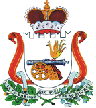 